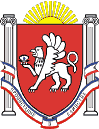 АдминистрацияНовоандреевский сельский поселенияСимферопольского района Республики КрымПОСТАНОВЛЕНИЕ16 февраля 2016г 				№  13 				          с. Новоандреевка 	Об утверждении административного Регламента по предоставлению муниципальной услуги«Переоформление прав на земельные участки, возникших до 21.03.2014 г» В целях реализации Федерального закона от 27.07.2010 № 210-ФЗ «Об организации предоставления государственных и муниципальных услуг», на основании Федерального закона от 06.10.03 г. № 131-ФЗ «Об общих принципах организации местного самоуправления в Российской Федерации», Закона Республики Крым от 21.08.2014 № 54 - ЗРК «Об основах местного самоуправления в Республике Крым», Постановления администрации Новоандреевского сельского поселения от 31 марта 2015 года № 16 «Об утверждении Порядка разработки и утверждения административных регламентов предоставления муниципальных услуг и проведения экспертизы проектов административных  регламентов предоставления муниципальных услуг в Новоандреевском сельском поселении», Устава муниципального образования Новоандреевское сельское поселение Симферопольского района Республики Крым Администрация Новоандреевского сельского поселения ПОСТАНОВЛЯЕТ:Утвердить административный Регламент по предоставлению муниципальной услуги «Переоформление прав на земельные участки, возникших до 21.03.2014» Обнародовать настоящее постановление путем вывешивания его на информационной доске у здания администрации Новоандреевского сельского поселения по адресу Республика Крым Симферопольский район, с. Новоандреевка, ул. Победы, 36.	3.   Постановление вступает в силу с момента его обнародования.		Председатель Новоандреевского сельского советаГлава администрацииНовоандреевского сельского поселения					В.Ю. ВайсбейнУтверждено                                                                                                 постановлением администрации                                                                                 Новоандреевского сельского поселения                                                                            от 16 февраля 2016 г. № 13________________В. Ю.  ВайсбейнАдминистративный регламентпредоставления муниципальной услуги«Переоформление прав на земельные участки, возникших до 21.03.2014 г.» 1. Общие положения 1.1. Предмет регулирования административного регламента.     Административный регламент по предоставлению муниципальной услуги «Переоформление прав на земельные участки, возникших до 21.03.2014 г.» разработан в целях повышения качества  предоставления и доступности муниципальной услуги, создания комфортных условий для получения результатов предоставления муниципальной услуги.1.2. Круг заявителей.     Получателями муниципальной услуги могут быть  физические лица, индивидуальные предприниматели и юридические лица,  зарегистрированные в соответствии с действующим  законодательством, обратившиеся в администрацию Новоандреевского сельского  поселения  с письменным заявлением о предоставлении муниципальной услуги.     От имени заявителя могут выступать физические лица, имеющие право в соответствии с законодательством Российской Федерации, либо в силу наделения их заявителями в порядке, установленном законодательством Российской Федерации, полномочиями выступать от их имени (далее - заявители).1.3.  Порядок информирования о правилах предоставления муниципальной услуги.1.3.1. Заявитель может получить информацию о правилах предоставления муниципальной услуги: - непосредственно в администрации Новоандреевского сельского поселения Симферопольского района Республики Крым (далее – администрация Новоандреевского  сельского поселения);- с использованием средств телефонной и почтовой связи, электронной почты;- на официальном сайте  Новоандреевского сельского поселения в сети Интернет    http:// novoandreevka.ru/.1.3.2. Информация о месте нахождения и графике работы, а также иных реквизитах администрации Новоандреевского сельского поселения представлена в приложении №1 к настоящему Административному регламенту.  1.3.3. При ответах на телефонные звонки и устные обращения, должностные лица администрации Новоандреевского сельского поселения подробно и в вежливой (корректной) форме информируют обратившихся по интересующим их вопросам. Ответ на телефонный звонок должен начинаться с информации о наименовании организации, в которую позвонил гражданин, фамилии, имени, отчестве и должности лица, принявшего телефонный звонок. 1.3.4. Информация, указанная в подпунктах 1.3.1. – 1.3.2. размещается на стендах непосредственно в администрации Новоандреевского сельского поселения.2. Стандарт предоставления муниципальной услуги2.1. Наименование муниципальной услуги.    Муниципальная услуга, предоставление которой регулируется Административным регламентом – «Переоформление прав на земельные участки, возникших до 21.03.2014 г.».2.2. Наименование органа, предоставляющего  муниципальную услугу.     Муниципальную услугу предоставляет администрация Новоандреевского сельского поселения.2.3. Результат предоставления муниципальной услуги.      Конечным результатом предоставления муниципальной услуги является:-издание Главой  администрации Новоандреевского сельского поселения или лицом, исполняющим его обязанности постановления о предоставлении земельного участка в постоянное (бессрочное) пользование;- заключение договора  аренды,  купли-продажи, безвозмездного  пользования земельным участком, соглашение об установлении сервитута;-издание Главой  администрации Новоандреевского сельского поселения или лицом, исполняющим его обязанности постановления об отказе в удовлетворении заявления. 2.4. Сроки предоставления муниципальной услуги.2.4.1. Максимальный срок предоставления муниципальной услуги – 65 календарных  дней.2.4.2. Днем начала оказания муниципальной услуги считается день, следующий за днем принятия  заявления в Администрации Новоандреевского сельского поселения (дата приема входящего заявления указывается в регистрационном штампе).2.5. Перечень нормативных правовых актов, регулирующих предоставление муниципальной услуги.     Нормативные правовые акты, регулирующие предоставление муниципальной услуги:- Гражданский кодекс Российской Федерации; - Земельный кодекс Российской Федерации;- Федеральный конституционный закон №6-ФКЗ от 21.03.2014 года «О принятии в Российскую Федерацию Республики Крым и образовании в составе Российской Федерации новых субъектов – Республик Крым и города  федерального значения Севастополя»; - Федеральный закон №59-ФЗ от 02.05.2006 года «О порядке рассмотрения обращения граждан Российской Федерации»; - Федеральный закон №210-ФЗ от 27.07.2010 года «Об организации предоставления государственных и муниципальных услуг»; - Федеральный закон №221-ФЗ от 24.07.2007 г. «О государственном кадастре недвижимости»;- Закон Республики Крым №38-ЗРК от 31.07.2014 г. «Об особенностях регулирования имущественных и земельных отношений на территории Республики Крым» с изменениями;- Закон Республики Крым №66-ЗРК от 15.01.2015 г. «О предоставлении земельных участков, находящихся в государственной и муниципальной собственности, и некоторых вопросах земельных отношений»;- Постановление Совета министров Республики Крым №313 от 02.09.2014 г. «Об утверждении Порядка переоформления прав или завершения оформления прав на земельные участки на территории Республики Крым»;- Постановление Совета министров Республики Крым №450 от 12.11.2014 г. «О плате за земельные участки, которые расположены на территории Республики Крым» с изменениями;- Постановление Совета министров Республики Крым №378 от 15.10.2014 г. «Об утверждении Положения об особенностях отнесения к определенной категории земель и определения вида разрешенного использования земельных участков» с изменениями;- Устав муниципального образования Новоандреевское сельское поселения Симферопольского  района Республики Крым, принятый решением Новоандреевского сельского совета от 05 ноября 2014 г №25/14; -Регламент администрации Новоандреевского сельского поселения.2.6. Исчерпывающий перечень документов, необходимых в соответствии с нормативными правовыми актами Российской Федерации и нормативными правовыми актами Республики Крым для предоставления муниципальной услуги.      Исчерпывающий перечень документов, необходимых в соответствии с законодательством или иными нормативными правовыми актами для предоставления муниципальной услуги: 1) заявление о переоформлении прав на земельные участки, возникших до 21.03.2014 г. согласно приложению №2. Заявление должно содержать:- имя (наименование) заявителя;- просьбу о предоставлении земельного участка в порядке переоформления права на земельный участок, возникшего до 21.03.2014 г.;- ссылку на правовое основание льготного (бесплатного) предоставления земельного участка (при наличии).     При этом должен быть указан желаемый вид права на земельный участок (при условии, что допускается предоставление земельного участка на различных видах прав).- адрес, телефон или иной способ связи с заявителем.2)  для физических лиц: –копия документа, подтверждающего личность заявителя (паспорт); для юридических лиц: -копия устава, заверенная данным юридическим лицом; -копия документа, подтверждающего соответствующие полномочия представителя юридического лица; -копия свидетельства о государственной регистрации юридического лица, заверенная данным юридическим лицом; -копия свидетельства о постановке заявителя на учет в налоговом органе Российской Федерации, заверенная данным юридическим лицом;      3) подлинник правоустанавливающего (подтверждающего) документа на земельный участок или договора аренды, или копия судебного решения, заверенная судом, свидетельствующие о наличии у заявителя подлежащего переоформлению права;    4) кадастровый паспорт земельного участка без отметки о необходимости уточнения границ земельного участка и с указанием сведений об объектах местности, упрощающих понимание места расположения земельного участка, имеющихся в Государственном кадастре недвижимости;    5) документ, подтверждающий право на приобретение земельного участка в соответствии с требованиями статей 3  Закона Республики Крым №38-ЗРК от 31.07.2014 г. «Об особенностях регулирования имущественных и земельных отношений на территории Республики Крым», если такое право не вытекает из документов, перечисленных в подпунктах 1-4 настоящего пункта;   6) документ, подтверждающий соответствующие полномочия заявителя (при подаче заявления представителем заявителя).Документы, предоставляемые заявителем или его доверенным лицом, должны соответствовать следующим требованиям: - полномочия представителя оформлены в установленном законом порядке; - тексты документов написаны разборчиво; - фамилия, имя и отчество заявителя, адрес места жительства, телефон (если есть) написаны полностью; - в заявлении нет подчисток, приписок, зачеркнутых слов и иных неоговоренных исправлений; - документы не исполнены карандашом; - документы не имеют серьезных повреждений, наличие которых допускает многозначность истолкования содержания. 2.7. Заявитель может представить вместе с заявлением:- выписку из ЕГРП о правах на здание, строение, сооружение, находящиеся на приобретаемом земельном участке, или уведомление об отсутствии в ЕГРП запрашиваемых сведений о зарегистрированных правах на указанные здания, строения, сооружения;- выписку из ЕГРП о правах на приобретаемый земельный участок или уведомление об отсутствии в ЕГРП запрашиваемых сведений о зарегистрированных правах на казанный земельный участок;- сведения органов технической инвентаризации относительно объектов недвижимого имущества, расположенных на земельном участке;- справку о нормативной цене земельного участка.     Правообладателями зданий, строений, сооружений, расположенных на приобретаемом земельном участке, также могут прилагаться:- копии документов, удостоверяющих права на такое здание, строение, сооружений, если право на такое здание, строение, сооружение в соответствии с законодательством Российской Федерации признается возникшим независимо от его регистрации в Едином государственном реестре прав на недвижимое имущество и сделок с ним;- сообщение заявителя (заявителей), содержащее перечень всех зданий, строений, сооружений, расположенных на земельном участке, в отношении которого подано заявление о переоформлении прав, с указанием (при их наличии у заявителя) их кадастровых (инвентарных) номеров и адресных ориентиров;- иные документы и материалы.          Копии документов, указанных в пунктах 2.6. – 2.7. настоящего Административного регламента предоставляются при личном обращении заявителя (его законного представителя) в администрацию Новоандреевского сельского поселения одновременно с подлинниками или копиями, заверенными в установленном законодательством порядке. Копия решения суда должна быть заверена судом, его принявшим.     В соответствии с пунктом 3 части 1 статьи 7 Федерального закона от 27 июля 2010 года № 210-ФЗ  «Об организации предоставления государственных и муниципальных услуг»  органы, предоставляющие муниципальные услуги, не вправе требовать от заявителя осуществления действий, в том числе согласований, необходимых для получения государственных и муниципальных услуг и связанных с обращением в иные государственные органы, органы местного самоуправления, организации, за исключением получения услуг и получения документов и информации, предоставляемых в результате таких услуг, включенных в перечни, указанные в части 1 статьи 9 настоящего Федерального закона.2.8.Исчерпывающий перечень оснований для отказа в приеме документов, необходимых для предоставления муниципальной услуги.      Основанием для отказа в предоставлении муниципальной услуги является: - непредставление документов, указанных в пункте 2.6. Административного регламента; - отсутствие личного присутствия заявителя или его законного представителя в момент подачи Заявления;- документы не соответствуют требованиям, установленным пунктом 2.6. Административного регламента;- предоставление заявителем документов, содержащих ошибки или противоречивые сведения;- заявление подано лицом, не уполномоченным совершать такого рода действия.  2.9. Исчерпывающий перечень оснований для приостановления или отказа в предоставлении муниципальной услуги. 2.9.1. Основания для приостановления предоставления муниципальной услуги:- поступление от заявителя или от доверенного лица письменного заявления о приостановлении предоставления муниципальной услуги;- наличие судебного акта, приостанавливающего предоставление муниципальной услуги.2.9.2. Основанием для отказа в предоставлении муниципальной услуги является: а) непредставление документов, предусмотренных пунктом 2.6. настоящего Административного регламента; б)  отзыв заявителем своего заявления; в) решения и постановления судебных органов о запрете предоставлять муниципальную услугу в отношении конкретного земельного участка; г) смерть заявителя либо признание его безвестно отсутствующим; д) отсутствие у администрации  Новоандреевского сельского поселения полномочий распоряжаться указанным в заявлении недвижимым имуществом; е) отзыв или истечение срока действия доверенности в случае, если с заявлением обратился уполномоченный представитель заявителя. 2.10. Порядок, размер и основания взимания государственной пошлины или иной платы, взимаемой за предоставление муниципальной услуги.      Муниципальная услуга предоставляется бесплатно.2.11. Максимальный срок ожидания в очереди при подаче запроса о предоставлении муниципальной услуги и услуг, необходимых и обязательных для предоставления муниципальной услуги и при получении результата предоставления таких услуг.2.11.1.Максимальное время ожидания в очереди при подаче заявления о предоставлении муниципальной услуги не должно превышать 30 минут.2.11.2. Максимальное время ожидания в очереди на получение результата предоставления муниципальной услуги не должно превышать 30 минут.2.12. Срок и порядок регистрации запроса заявителя о предоставлении муниципальной услуги. 2.12.1. Основанием для начала административной процедуры является регистрация  в администрации Новоандреевского сельского поселения обращения заинтересованного лица с приложением комплекта документов, необходимых для оказания муниципальной услуги.      Заявление регистрируется в день поступления.2.13. Требования к помещениям, в которых предоставляется муниципальная услуга, к местам ожидания и приема заявителей, размещению и оформлению визуальной текстовой и мультимедийной информации о порядке предоставления муниципальной услуги. 2.13.1. Помещение, в котором предоставляется муниципальная услуга, соответствует установленным противопожарным и санитарно-эпидемиологическим правилам и нормативам. 2.13.2. Помещения, в которых предоставляется муниципальная услуга, включают места для ожидания, места для информирования заявителей и заполнения необходимых документов, а также места для приема заявителей. 2.13.3. Прием заявителей осуществляется в администрации Новоандреевского сельского поселения. 2.13.4. В целях обеспечения конфиденциальности сведений о заявителе, одним должностным лицом одновременно ведется прием только одного заявителя по одному обращению за предоставлением одной муниципальной услуги. 2.13.5. Кабинет для приема заявителей должен быть оборудован информационными табличками (вывесками) с указанием:  - фамилии и инициалов работников администрации, осуществляющих прием. 2.13.6. Место для приема заявителей должно быть снабжено столом, стулом, писчей бумагой и канцелярскими принадлежностями, а также быть приспособлено для оформления документов. 2.13.7. Информация, касающаяся предоставления муниципальной услуги,  располагается на информационных стендах в администрации Новоандреевского сельского поселения.      На стендах размещается следующая информация: - общий режим работы администрации Муниципального образования; - номера телефонов работников администрации Новоандреевского сельского поселения, осуществляющих прием заявлений и заявителей; - образец заполнения заявления; - перечень документов, необходимых для предоставления муниципальной услуги.2.14. Показатели доступности и качества муниципальной услуги, в том числе количество взаимодействия заявителя с должностными лицами при предоставлении муниципальной услуги и их продолжительность.      Взаимодействие заявителя с должностными лицами при предоставлении муниципальной услуги ограничивается необходимостью подачи заявления и получения результата оказания муниципальной услуги.      Иное взаимодействие заявителя с должностными лицами при предоставлении муниципальной услуги не является обязательным условием оказания муниципальной услуги. 3. Состав, последовательность и сроки выполнения административных процедур (действий), требования к порядку их выполнения, в том числе особенности выполнения административных процедур (действий).3.1. Исчерпывающий перечень административных процедур (действий).      Предоставление муниципальной услуги включает в себя следующие административные процедуры (действия): -предоставление в установленном порядке информации заявителю и обеспечение доступа заявителя к сведениям о муниципальной услуге; -подача заявления и документов, необходимых для предоставления муниципальной услуги, и прием заявления и документов, рассмотрение заявления; -получение заявителем сведений о ходе выполнения заявления о предоставлении муниципальной услуги;  -взаимодействие с иными организациями, участвующими в предоставлении муниципальной услуги, в том числе порядок и условия такого взаимодействия;-издание Главой администрации Новоандреевского сельского поселения или лицом, исполняющим его обязанности постановления о предоставлении земельного участка в постоянное (бессрочное) пользование; заключение договора аренды, купли-продажи, безвозмездного срочного пользования земельным участком, соглашения об установлении сервитута либо издание Главой администрации постановления об отказе в удовлетворении заявления;- выдача заявителю  результата предоставления муниципальной  услуги.     Блок-схема последовательности действий при предоставлении муниципальной услуги приведена в приложении №3 к настоящему Административному регламенту.3.2. Описание административной процедуры «Предоставление в установленном порядке информации заявителю и обеспечение доступа заявителя к сведениям о муниципальной услуге». 3.2.1. Основанием для начала административной процедуры является обращение заявителя непосредственно к должностному лицу администрации Новоандреевского сельского поселения, ответственному за предоставление муниципальной услуги  либо с использованием средств телефонной и почтовой связи. 3.2.2. Интересующая заявителя информация о правилах предоставления муниципальной услуги предоставляется заявителю должностным лицом администрации Новоандреевского сельского поселения, ответственным за предоставление муниципальной услуги при обращении заявителя в администрацию Новоандреевского сельского поселения лично, либо с использованием средств телефонной и почтовой связи или на электронный адрес заявителя. 3.2.3.Должностными лицами администрации Новоандреевского сельского поселения, ответственными за выполнение административной процедуры, являются ведущий специалист по предоставлению муниципальных услуг, ведущий специалист по вопросам  муниципального имущества, землеустройства и территориального планирования, уполномоченный в соответствии с должностными инструкциями.3.2.4. Принятие решений данной административной процедурой не предусмотрено. 3.2.5. Результатом административной процедуры является предоставление заявителю информации о правилах предоставления муниципальной услуги. 3.2.6.Передача результата административной процедуры осуществляется в порядке, предусмотренном подпунктом 3.2.2. 3.2.7. Результат выполнения административной процедуры фиксируется: - почтовым отправлением, в случае обращения заявителя с использованием средств почтовой связи или на электронный адрес заявителя.3.3. Описание административной процедуры «Подача заявления и документов, необходимых для предоставления муниципальной услуги, и прием заявления и документов, рассмотрение заявления». 3.3.1. Основанием для начала административной процедуры является регистрация в администрации Новоандреевского сельского поселения письменного обращения заявителя с приложением комплекта документов, необходимых для оказания муниципальной услуги.      Заявление может быть направлено (представлено) в администрацию Новоандреевского сельского поселения через многофункциональный центр. 3.3.2. Заявление регистрируется в день поступления.3.3.3.Должностное лицо администрации Новоандреевского сельского поселения направляет зарегистрированное заявление и документы на рассмотрение Главе  администрации Новоандреевского сельского поселения или лицу, исполняющему его обязанности.      Срок выполнения данного действия - один день с момента окончания предыдущей процедуры. 3.3.4. Глава администрации Новоандреевского сельского поселения или лицо, исполняющее его обязанности, рассматривает и направляет заявление сотруднику, являющемуся   ответственным исполнителем (Срок – 1 день). 3.3.5. При рассмотрении принятого заявления и представленных документов сотрудник, являющийся ответственным исполнителем, проверяет наличие всех необходимых документов в соответствии с перечнем подпунктом 2.6. Административного регламента и их соответствие установленным требованиям.3.3.6. Если сотрудником по результатам рассмотрения заявления о предоставлении муниципальной услуги установлены, предусмотренные пунктом 2.8  Административного регламента основания для отказа в предоставлении муниципальной услуги, в течение 10 рабочих дней подготавливается отказ в предоставлении муниципальной услуги с указанием причины отказа. Данный порядок также действует в случае выявления противоречий, неточностей в представленных на рассмотрение документах, когда они могут повлиять на принятие решения об отказе в выполнении административного действия в связи с наличием установленных ограничений. 3.3.7. В случае,  если документы, указанные в пункте 2.7. настоящего Административного регламента, не представлены заявителем, должностное лицо администрации Новоандреевского сельского поселения, ответственное за предоставление муниципальной услуги в течение 3 рабочих дней со дня поступления заявления формирует межведомственные запросы в органы, участвующие в предоставлении муниципальной услуги. 3.3.8. Если предоставлен полный комплект документов и основания для отказа в выполнении административного действия отсутствуют, ответственный исполнитель:-  в течение 5 рабочих дней запрашивает сведения  о задолженности по оплате аренды земельного участка, расчет размера арендной платы земельного участка, цене продажи земельного участка в секторе экономики,  финансов и бухгалтерского учета администрации Новоандреевского сельского поселения. Ответственный сотрудник сектора экономики, финансов и бухгалтерского учета осуществляет подготовку запрашиваемой информации и соответствующие сведения направляет ведущему специалисту по вопросам муниципального имущества, землеустройства и территориального планирования в течение 5 рабочих дней;-готовит проект  постановления администрации Новоандреевского сельского поселения о предоставлении земельного участка в постоянное (бессрочное) пользование;-обеспечивает  подготовку и согласование проекта договора аренды, купли-продажи, безвозмездного пользования земельным участком, соглашения об установлении сервитута и направляет его на подпись Главе администрации Новоандреевского сельского поселения.Подписанный Главой администрации  договор аренды (в трех экземплярах)   направляется ответственным исполнителем заявителю.Если один экземпляр подписанного заявителем договора  не предоставлен в администрацию Новоандреевского сельского поселения в течение 30 дней со дня направления, договор считается не заключенным.3.3.9. В случае возврата проекта решения на доработку лицом, уполномоченным на его подписание, после устранения замечаний, выполняются действия, предусмотренные пунктом 3.3.8.  настоящего административного регламента. В случае наличия неустранимых замечаний осуществляется отказ в выполнении административного действия. 3.3.10. Должностным лицом администрации Новоандреевского сельского поселения, ответственными за выполнение административной процедуры, является ведущий специалист по вопросам муниципального имущества, землеустройства и территориального планирования. 3.3.11. Результатом административной процедуры является: - принятие распорядительного акта о предоставлении земельного участка в  постоянное (бессрочное) пользование;- договор  аренды, купли-продажи, безвозмездного пользования земельным участком, соглашение об установлении сервитута; - мотивированный отказ в предоставлении муниципальной услуги. 3.3.12. Способом фиксации результата административной процедуры является документ, оформленный на бумажном носителе.3.5.Описание административной процедуры «Взаимодействие с иными организациями, участвующими в предоставлении муниципальной услуги, в том числе порядок и условия такого взаимодействия».3.5.1.Основанием для начала административной процедуры является направление межведомственных запросов в органы, участвующие в предоставлении муниципальной услуги.3.5.2. При возникновении необходимости в ходе предоставления муниципальной услуги, осуществляется взаимодействие с:1) Государственным комитетом по государственной регистрации и кадастру Республики Крым по вопросу получения выписки из Единого государственного реестра прав на недвижимое имущество и сделок с ним о правах на земельный участок, здание, сооружение, помещение или иной объект – в течение 5 рабочих дней;2) Управлением Федеральной налоговой службы по Республике Крым по вопросам:- получения выписки из Единого государственного реестра юридических лиц – в течение 5 рабочих дней;- получения выписки из Единого государственного реестра индивидуальных предпринимателей – в течение 5 рабочих дней;3) Органом технической инвентаризации по вопросу предоставления сведений относительно объектов недвижимого имущества, расположенных на земельном участке.3.5.3. Результатом административной процедуры является получение должностным лицом администрации Новоандреевского сельского поселения, ответственным за предоставление муниципальной услуги запрашиваемых сведений и материалов, посредством межведомственного  взаимодействия.3.5.9. Должностным лицом администрации Новоандреевского сельского поселения, ответственными за выполнение административной процедуры является ведущий специалист по вопросам муниципального имущества, землеустройства и территориального планирования.3.7. Описание административной процедуры «Получение заявителем сведений о ходе выполнения заявления о предоставлении муниципальной услуги». 3.7.1.Основанием для начала административной процедуры является обращение заявителя непосредственно к должностным лицам администрации Новоандреевского сельского поселения либо с использованием средств телефонной и почтовой связи или на электронный адрес. 3.7.2.Интересующая заявителя информация о ходе выполнения заявления предоставляется заявителю должностным лицом администрации Новоандреевского сельского поселения при обращении заявителя в администрацию лично, либо с использованием средств телефонной и почтовой связи. 3.7.3. Должностными лицами администрации Новоандреевского  сельского поселения, ответственным за выполнение административной процедуры, является ведущий специалист по предоставлению муниципальных услуг, ведущий специалист по вопросам муниципального имущества, землеустройства и территориального планирования, уполномоченные в соответствии с должностными инструкциями. 3.7.4. Принятие решений данной административной процедурой не предусмотрено. 3.7.5. Результатом административной процедуры является предоставление заявителю информации о ходе выполнения заявления. 3.7.6. Результат выполнения административной процедуры фиксируется почтовым отправлением, в случае обращения заявителя с использованием средств почтовой связи или на электронный адрес заявителя. 3.8. Описание административной процедуры «Получение заявителем  результата предоставления муниципальной  услуги».3.8.1.Основанием для начала административной процедуры является наличие постановления о предоставлении земельного участка в постоянное (бессрочное) пользование, заключение договора аренды, купли-продажи, безвозмездного пользования земельным участком, соглашения об установлении сервитута либо постановления об отказе в удовлетворении заявления.3.8.2. Результат предоставления муниципальной услуги либо отказ в предоставлении муниципальной услуги в течение 10 рабочих дней направляется заявителю должностным лицом администрации Новоандреевского сельского поселения, ответственными за выполнение административной процедуры.3.8.3. Должностным лицом администрации Новоандреевского сельского поселения, ответственными за выполнение административной процедуры, является ведущий специалист по вопросам муниципального имущества, землеустройства и территориального планирования.3.8.4. Результатом административной процедуры является направление заявителю результата предоставления муниципальной услуги либо отказа в предоставлении муниципальной услуги.4. Формы контроля за исполнением административного регламента 4.1. Порядок осуществления текущего контроля за соблюдением и исполнением должностными лицами положений настоящего административного регламента, а также принятием ими решений. Текущий контроль за исполнением положений настоящего административного регламента осуществляется заместителем главы администрации Новоандреевского сельского поселения. 4.2. Порядок и периодичность осуществления плановых и внеплановых проверок полноты и качества предоставления муниципальной услуги, в том числе порядок и формы контроля за полнотой и качеством предоставления муниципальной услуги. Порядок и периодичность осуществления плановых и внеплановых проверок полноты и качества предоставления услуги определяет Глава администрации Новоандреевского сельского поселения.4.3. Ответственность должностных лиц администрации муниципального образования за решения и действия (бездействие), принимаемые (осуществляемые) ими в ходе предоставления муниципальной услуги. Должностные лица администрации Новоандреевского сельского поселения несут ответственность за решения и действия (бездействие), принимаемые (осуществляемые) ими в ходе предоставления муниципальной услуги, в соответствии с действующим законодательством. 4.4. Порядок и формы контроля за предоставлением муниципальной услуги, в том числе со стороны граждан, их объединений и организаций. Граждане, их объединения и организации могут осуществлять контроль за предоставлением муниципальной услуги в форме замечаний к качеству предоставления муниципальной услуги, а также предложений по улучшению качества предоставления муниципальной услуги. 5. Порядок обжалования решений и действий (бездействия) администрации  муниципального образования, а также должностных лиц, муниципальных гражданских служащих.5.1. Информация для заявителя о его праве на досудебное (внесудебное) обжалование действий (бездействия), принятых (осуществляемых) в ходе предоставления муниципальной услуги. 5.1.1. Заявитель либо его представитель вправе обратиться с жалобой на действия (бездействие) администрации Новоандреевского сельского поселения, а также должностных лиц, муниципальных  служащих и решения, осуществляемые (принятые) в ходе предоставления муниципальной услуги (далее – жалоба). Жалоба подается непосредственно в администрацию Новоандреевского сельского поселения в письменной форме, в том числе при личном приеме, через многофункциональный центр, в форме электронного документа или направляется по почте.        В случае подачи жалобы при личном приеме заявитель представляет документ, удостоверяющий его личность в соответствии с законодательством Российской Федерации. 5.2. Предмет досудебного (внесудебного) обжалования. 5.2.1. Предметом досудебного (внесудебного) обжалования являются действия (бездействие) администрации муниципального образования, а также должностных лиц, муниципальных  служащих и решения, осуществляемые (принятые) в ходе предоставления муниципальной услуги. 5.2.2. Жалоба должна содержать следующую информацию: - наименование органа, предоставляющего муниципальную услугу, должностного лица органа, предоставляющего муниципальную услугу, либо муниципального служащего, решения и действия (бездействие) которых обжалуются; - фамилию, имя, отчество (при наличии), сведения о месте жительства заявителя - физического лица, либо наименование, сведения о месте нахождения заявителя - юридического лица, а также номер (номера) контактного телефона, адрес (адреса) электронной почты (при наличии) и почтовый адрес, по которым должен быть направлен ответ заявителю; - сведения об обжалуемых решениях и действиях (бездействии) органа, предоставляющего муниципальную услугу, его должностного лица, либо муниципального  служащего; - доводы, на основании которых заявитель не согласен с решением и действием (бездействием) органа, предоставляющего муниципальную услугу, его должностного лица, либо муниципального  служащего. Заявителем могут быть представлены документы (при наличии), подтверждающие доводы заявителя, либо их копии. 5.2.3. В случае если жалоба подается через представителя заявителя, также представляется документ, подтверждающий полномочия на осуществление действий от имени заявителе. В качестве документов, подтверждающих полномочия на осуществление действий от имени заявителя, могут быть представлены: - оформленная в соответствии с законодательством Российской Федерации доверенность (для физических лиц); - оформленная в соответствии с законодательством Российской Федерации доверенность, заверенная печатью заявителя и подписанная руководителем заявителя или уполномоченным этим руководителем лицом (для юридических лиц); - копия решения о назначении или об избрании либо приказа о назначении физического лица на должность, в соответствии с которым такое физическое лицо обладает правом действовать от имени заявителя без доверенности. 5.2.4. В форме электронного документа жалоба может быть подана заявителем посредством: - официального сайта органа, предоставляющего муниципальную услугу, в информационно-телекоммуникационной сети «Интернет»; - федеральной государственной информационной системы «Единый портал государственных и муниципальных услуг (функций)»; - государственной информационной системы Республики Крым «Портал государственных и муниципальных услуг (функции)»; - электронной почты органа, предоставляющего муниципальную услугу. 5.2.5. Заявитель может обратиться с жалобой, в том числе в следующих случаях: - нарушение срока регистрации запроса заявителя о предоставлении муниципальной услуги; - нарушение срока предоставления муниципальной услуги; - требование представления заявителем документов, не предусмотренных нормативными правовыми актами Российской Федерации и Республики Крым для предоставления муниципальной услуги; - отказ в приеме документов, представление которых предусмотрено нормативными правовыми актами Российской Федерации и Республики Крым для предоставления муниципальной услуги; - отказ в предоставлении муниципальной услуги, если основания отказа не предусмотрены нормативными правовыми актами Российской Федерации и Республики Крым; - требование внесения заявителем при предоставлении муниципальной услуги платы, не предусмотренной нормативными правовыми актами Российской Федерации и Республики Крым; - отказ органа, предоставляющего муниципальную услугу, его должностного лица в исправлении допущенных опечаток и ошибок в выданных в результате предоставления муниципальной услуги документах либо нарушение установленного срока таких исправлений. 5.3. Исчерпывающий перечень оснований для приостановления рассмотрения жалобы и случаев, в которых ответ на жалобу не дается. 5.3.1. Рассмотрение жалобы может быть приостановлено в случаях: - поступления от лица, подавшего жалобу мотивированного ходатайства о приостановлении рассмотрения жалобы; - болезни или иных обстоятельств вследствие наступления которых рассмотрение жалобы в полном объеме не представляется возможным; - наличие вступившего в законную силу решения суда, арбитражного суда по жалобе о том же предмете и по тем же основаниям; - подача жалобы лицом, полномочия которого не подтверждены в порядке, установленном законодательством Российской Федерации; - наличие решения по жалобе, принятого ранее в соответствии с требованиями настоящих Правил в отношении того же заявителя и по тому же предмету жалобы. 5.3.2. Ответ на жалобу не дается в случаях: - если жалоба не содержит сведений, указанных в подпункте 5.2.2.; - если изложенные в жалобе факты уже были предметом рассмотрения и лицу, подавшему жалобу, направлялось решение о результатах досудебного (внесудебного) обжалования; - наличия в жалобе нецензурных либо оскорбительных выражений, угроз жизни, здоровью и имуществу должностного лица, а также членов его семьи; - отсутствия возможности прочитать какую-либо часть текста жалобы, фамилию, имя, отчество (при наличии) и (или) почтовый адрес заявителя, указанные в жалобе. 5.4. Основания для начала процедуры досудебного (внесудебного) обжалования. Основанием для начала процедуры досудебного (внесудебного) обжалования является поступление жалобы и отсутствие оснований, указанных в подпункте 5.3.2. 5.5. Право заявителя на получение информации и документов, необходимых для обоснования рассмотрения жалобы. В случае если для подачи жалобы требуется получение информации и документов, необходимых для обоснования рассмотрения жалобы, такие информация и документы предоставляются по письменному обращению лица, намеревающегося подать жалобу. 5.6. Органы местного самоуправления и должностные лица, которым может быть направлена жалоба заявителя в досудебном (внесудебном) порядке. Жалоба направляется Главе администрации Новоандреевского сельского поселенияСимферопольского района Республики Крым. 5.7. Сроки рассмотрения жалобы. 5.7.1. Срок рассмотрения жалобы не должен превышать 15 (пятнадцать) рабочих дней с момента регистрации обращения, а в случае обжалования отказа в приеме документов у заявителя либо в исправлении допущенных опечаток и ошибок или в случае обжалования нарушения установленного срока таких исправлений – в течение пяти рабочих дней со дня ее регистрации. 5.7.2. В случае установления в ходе или по результатам рассмотрения жалобы признаков состава административного правонарушения или преступления должностное лицо, наделенное полномочиями по рассмотрению жалоб, незамедлительно направляет имеющиеся материалы в органы прокуратуры. 5.8. Результат досудебного (внесудебного) обжалования применительно к каждой процедуре либо инстанции обжалования. По результатам рассмотрения жалобы принимается решение о признании неправомерными действия (бездействия) администрации Новоандреевского сельского поселения, а также должностных лиц, муниципальных служащих и решений, осуществляемых (принятых) в ходе предоставления муниципальной услуги либо об отказе в удовлетворении жалобы. Контактная информацияОбщая информация об администрации Новоандреевского сельского поселения Симферопольского района Республики КрымГрафик работы администрации Новоандреевского сельского поселения Симферопольского района Республики Крым (адрес регистрации по месту жительства) ______________________________________________ ЗАЯВЛЕНИЕо предоставлении земельного участка     На основании  статьи 3 Закона Республики Крым «Об особенностях регулирования имущественных и земельных отношений на территории Республики Крым» №38-ЗРК от 31.07.2014 г., Порядка переоформления прав или завершения оформления прав на земельные участки на территории Республики Крым, утвержденного Постановлением Совета министров Республики Крым №313 от 02.09.2014 г.  прошу предоставить мне земельный участок:кадастровый номер________________________________________________________  __________________________________________________________________(указать вид пользования земельным участком)__________________________________________________________________                                                             (указать вид разрешенного использования земельного участка) расположенный _________________________________________________________________________________________________________________________________________________________________(указать месторасположение земельного участка)в порядке переоформления прав на земельные участки, возникшие до вступления в силу Федерального Конституционного закона от 21 марта 2014 года №6-ФКЗ «О принятии в Российскую Федерацию Республики Крым и образовании в составе Российской Федерации новых субъектов – Республики Крым и города федерального значения Севастополя».     Основанием для переоформления прав на земельный участок является   ______________________________________________________________________________________________________________________________________________________________________________________________________(указать информацию о правоустанавливающем (подтверждающем) документе на земельный участок либо копии судебного решения, заверенной судом, свидетельствующих о наличии у заявителя подлежащего переоформлению права)Приложение на _______листах: ______________________________________________________________________________________________________________________________________________________________________________________________________________________________________________________________________________________________________________________________________________________________________________________________________________________________________________________________________________________________________________________________________________________________________________________________________________________________________________________________________________________________________________________________________________________Заявитель  (или доверенное лицо)   _____________                 __________________________________                                                                                                   (подпись)                                               (фамилия, инициалы заявителя)     Настоящим подтверждаю достоверность указанных в заявлении сведений, прилагаемых к нему документов.«         »_______________  ______ г.                   ____________________________________________                                                                                                                                  (подпись, фамилия и инициалы заявителя)Блок-схема общей структуры последовательности действийпри исполнении муниципальной услугиПочтовый адрес для направления корреспонденции ул. Победы, 36 с. Новоандреевка Симферопольский район Республика КрымФактический адрес ул. Победы, 36 с. Новоандреевка Симферопольский район Республика КрымАдрес электронной почты для направления корреспонденцииn-a297511@yandex.ruТелефон для справок326-240, 326-238Официальный сайт в сети Интернетhttp://novoandreevka.ruФИО руководителяПредседатель Новоандреевского сельского совета-Глава администрации Новоандреевского сельского поселения Вячеслав Юрьевич ВайсбейнДень неделиЧасы работы (обеденный перерыв)Часы приема гражданПонедельник с 8-00 до 17-00(перерыв с 12-00 до 12-45)с 8-30 до 16-00(перерыв с 12-00 до 12-45)Вторник с 8-00 до 17-00(перерыв с 12-00 до 12-45)Средас 8-00 до 17-00(перерыв с 12-00 до 12-45)Четвергс 8-00 до 17-00(перерыв с 12-00 до 12-45)с 8-30 до 16-00(перерыв с 12-00 до 12-45)Пятницас 8-00 до 15-45(перерыв с 12-00 до 12-45)Суббота, воскресеньеВыходной день Выходной день 